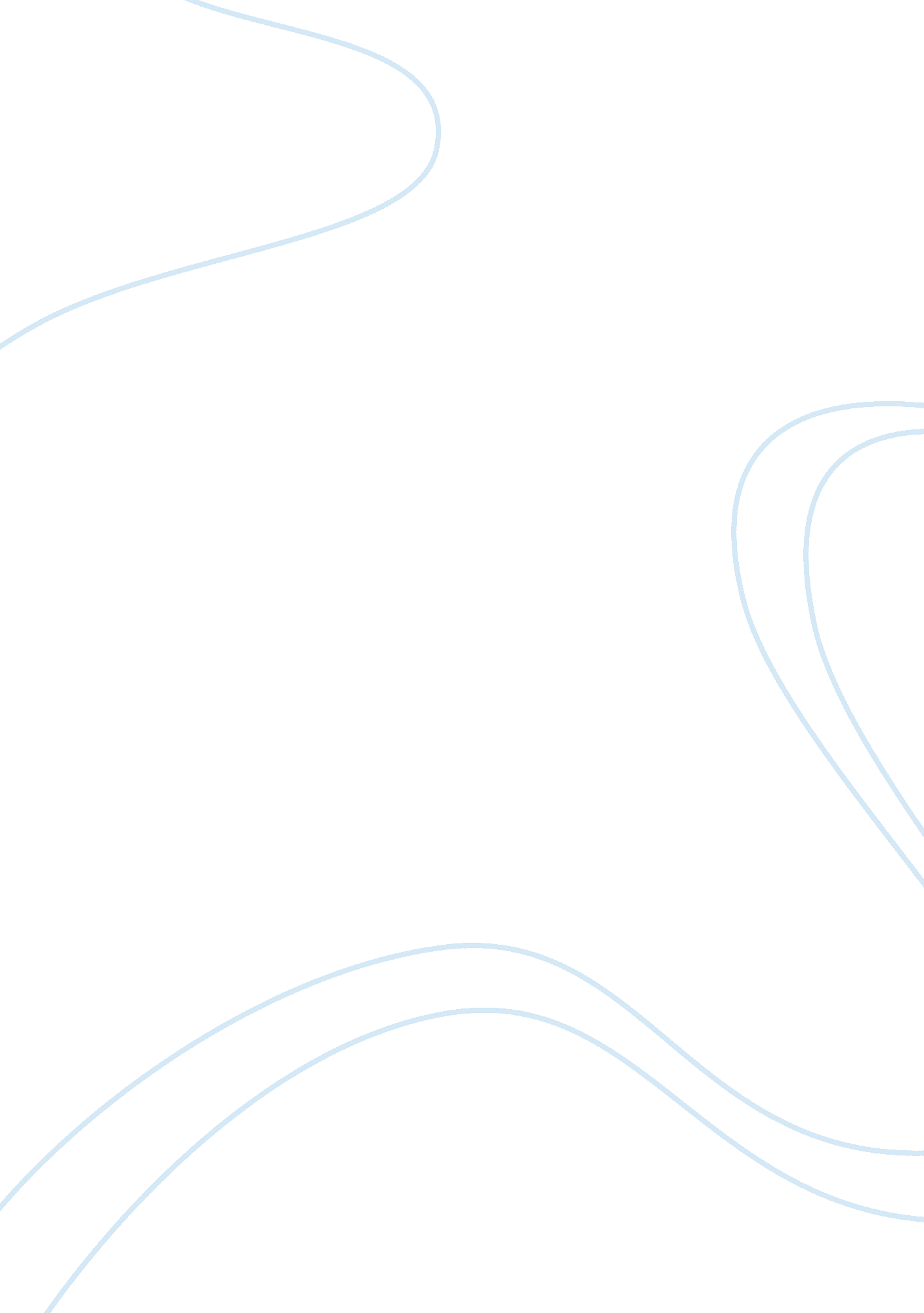 Why global warming isn’t real assignment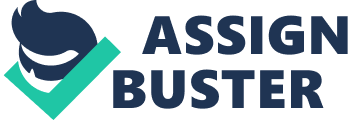 Global climate change has been an issue for decades and so people are trying to stop it by going green and blaming carbon dioxide for the cause because there has been an increase of it. The truth is, it is not real. People get tricked into thinking global warming is real and the media makes a big deal about it and because people rely on the media for what is going on, and they believe what they say. That it is why they want them to get fuel efficient cars and energy star products along with solar and wind power to lessen the reliance on fossil fuels to help stop global warming. A lot of research has been done to show that carbon dioxide does not affect global warming. Scientists believe global warming is real based on the data that has been collected over the years. Tim Pawlenty had two claims on global warming, the first one is that evidence points toward climate change being natural and not a man made phenomenon. The U. N. Intergovernmental Panel on Climate Change (IPCC) said that over the past 50 years, global warming was observed as human induced emissions such as the burning of fossil fuels like gasoline in our cars and clearing forests. The IPCC also claims that between 1995 and 2006, eleven of the twelve years were the warmest years on record. The second claim that Pawlenty made is that science about causes of climate change is dispute. The 2010 survey showed that of 1, 372 scientists surveyed, 97-98% of them said that humans are to blame for on climate change. This was published in the Proceedings of the National Academy of Sciences which is the official publication of the US National Academy of Sciences. (Holan, Angie Drobnic, and David G. Taylor) There are a lot of facts and research as well to show why global warming is something that people are overreacting to. The Berkley Earth Surface Temperature (BEST) showed that the worldwide temperatures have increased only by 1degree Celsius since 1950 while also showing that in the past decade, the temperature has been unchanged. Anthony Watts analyzed the US temperature data from the National Oceanic and Atmospheric Administration (NOAA) National Climate Data Center and found some stunning results. He said that the Earth is cooling and not warming and broke down the data into winter, summer and annual temperatures in nine different regions. Every region has shown a drop in temperature for the winter, ranging from -1. 3 to -8. 4 degrees Fahrenheit in the west and east north central regions respectively. for the summer, five of the nine regions have negative temperature trends falling 1. 95 degrees in the northwest region. Only the northeast region has shown positive temperature trends for the annual temperatures. (Tennant, Michael) The IPCC has no creditable evidence that the Earth is warming like they claim. In fact, 17, 000 scientists signed a petition saying that there is no convincing evidence that global warming exists. Satellite readings from the troposphere show that there is no warming since they started being used for the past 23 years. These are very accurate in taking temperature readings. The only data that shows there is global warming is the land base stations. With the heating and emissions from vehicles, The data collected shows that human error is factored in therefore would have scientists believe it is real. The efforts to reduce the greenhouse emissions s very costly and it would not stop the climate from changing. Reducing the carbon dioxide to the 1990’s levels within the next couple years requires higher energy taxes and regulations. This will cause 2. million jobs lost and $300 million in annual economic output. The household income nationwide will drop almost $3, 000 therefore causing the state revenue taxes to fall almost $93 billion due to less taxable earned income and sales along with lower property values. Over 80% of the carbon dioxide increase in the 20th century was after 1940. Most of the temperature increase happened before 1940 and between the 40’s and mid 70’s, the carbon dioxide increased dramatically as the Earth was cooling. Water vapor is considered a major greenhouse gas and accounts for 95% of any greenhouse effect. According to the Journal Science in 1982, termites produce ten times more carbon dioxide than all the factories and vehicles alone. (Edmund Contoski) There are a lot of facts on why global warming is true, but the evidence does not confirm it. The data that was collected from the US government shows that the Earth is cooling and not warming. Carbon dioxide is not to blame for increasing global warming. All the research that was done on monitoring temperatures and carbon dioxide show that the Earth is not warming and humans are not to blame and it is only natural. 